The Different Types of Tinder Men (and descriptions):The Adveturer (6) This Tinder man has a picture of him on vacation, whether it be to a foreign country or city.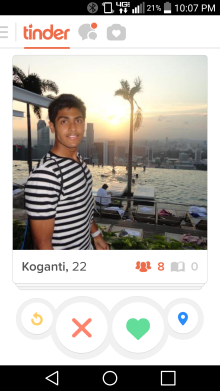 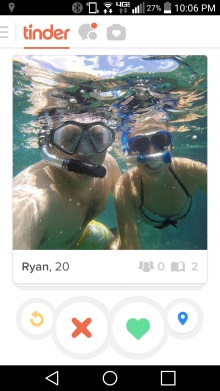 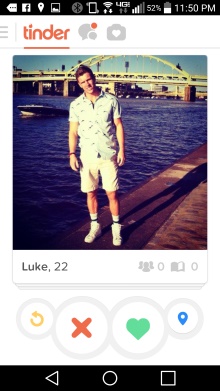 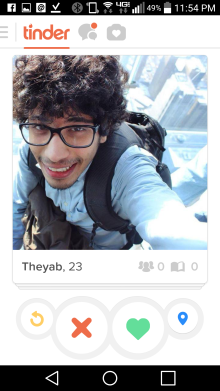 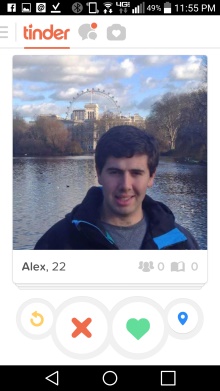 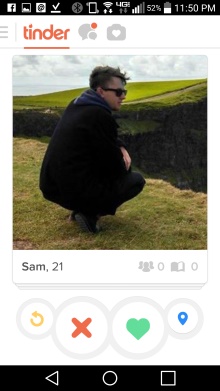 The Abstract Man (1) This Tinder man is represented by a photo that resembles no likeness to his face.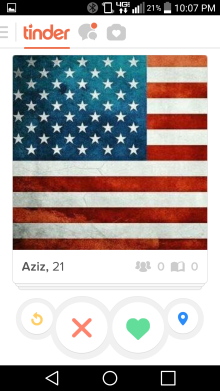 The Cool Guy (16) This Tinder guy is characterized by sunglasses, hats and ‘cool’ emotionless poses.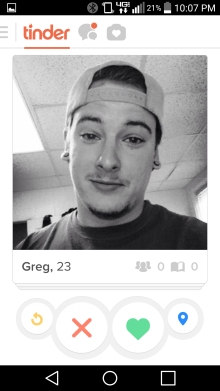 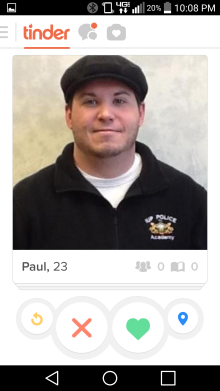 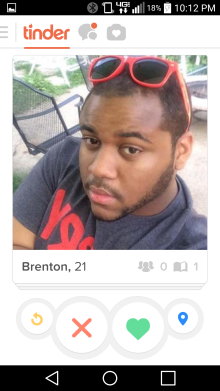 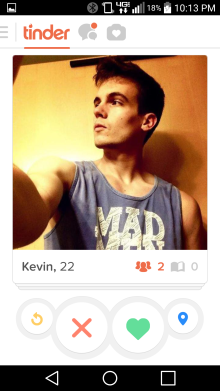 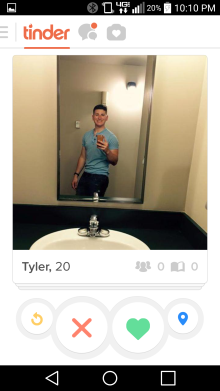 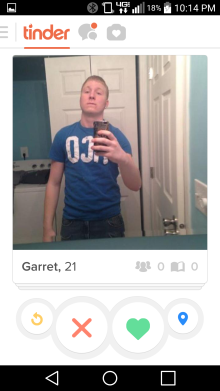 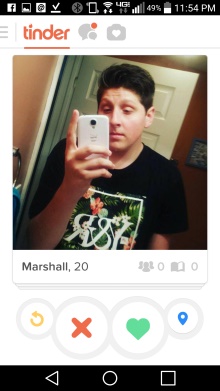 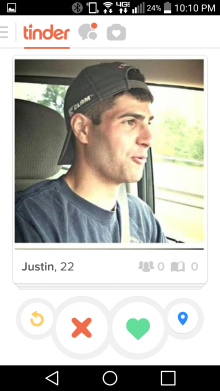 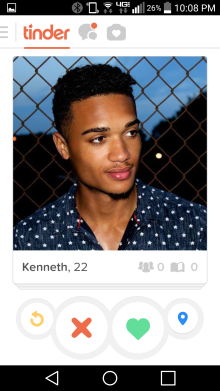 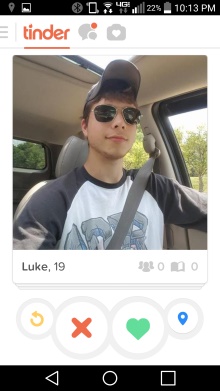 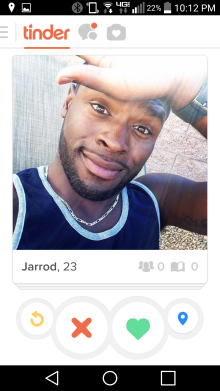 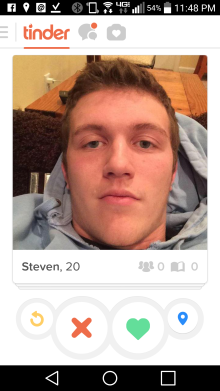 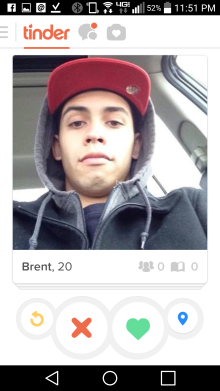 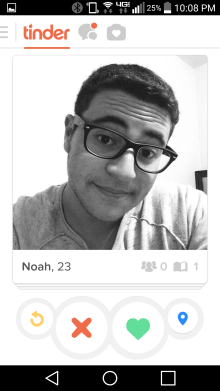 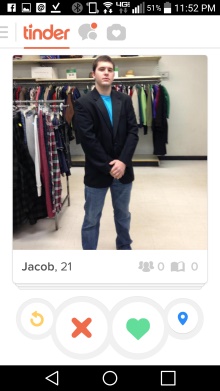 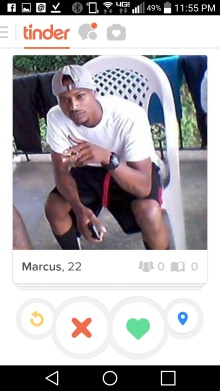 The Animal Lover (6) This Tinder man shows his love of animals by having a live animal in his picture.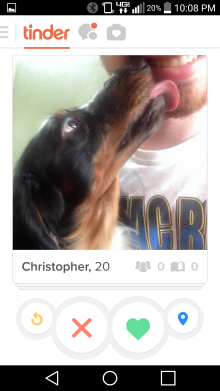 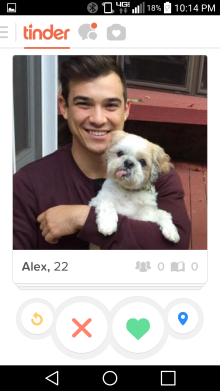 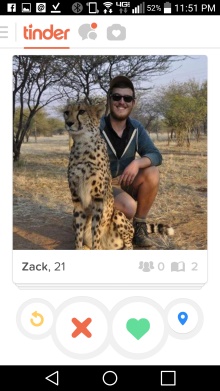 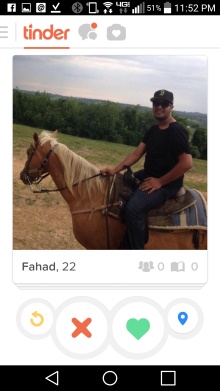 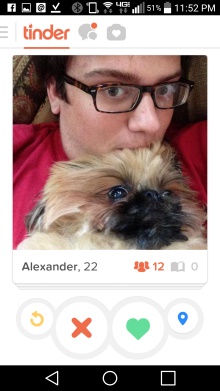 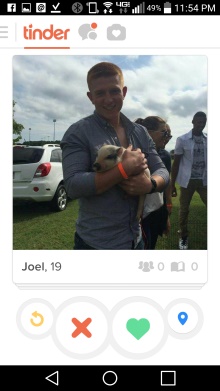 The Average Joe (17) This Tinder man is average, so much so that there is nothing exciting in his profile to make you swipe right.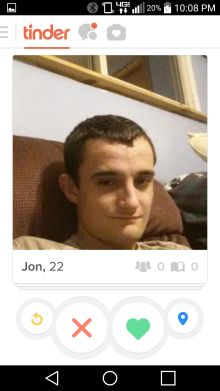 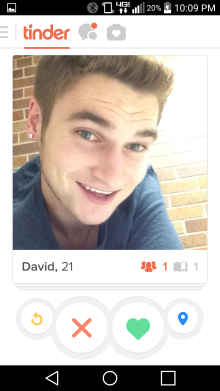 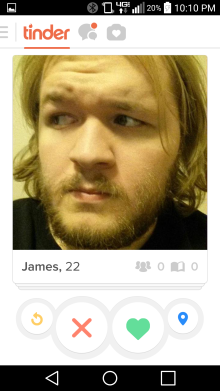 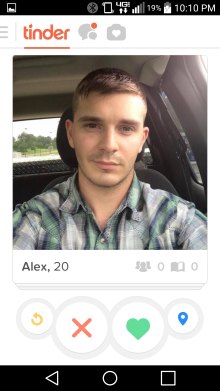 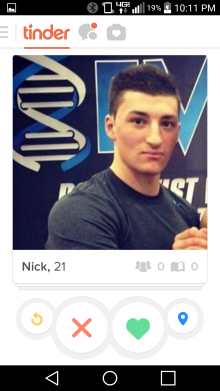 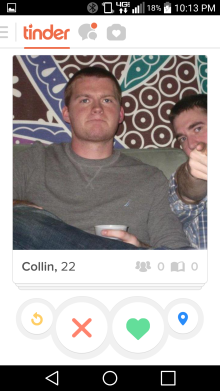 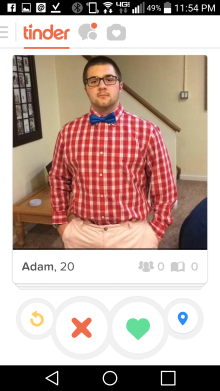 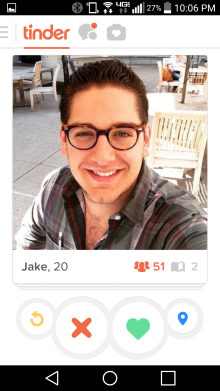 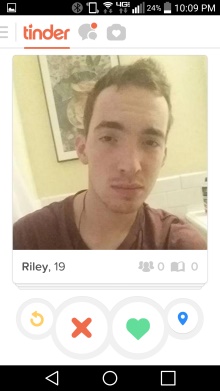 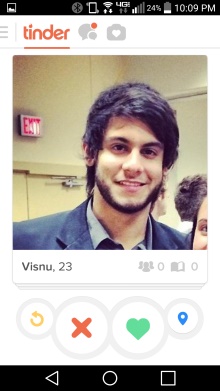 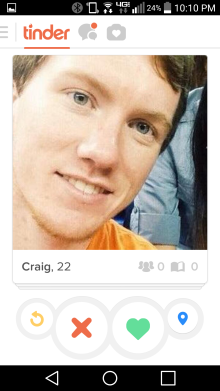 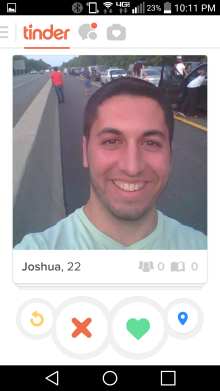 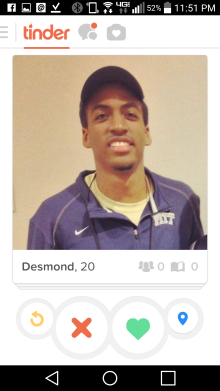 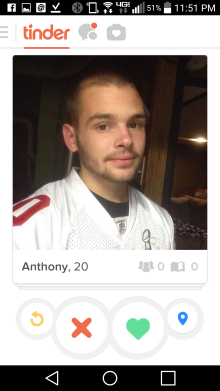 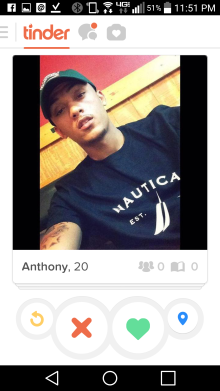 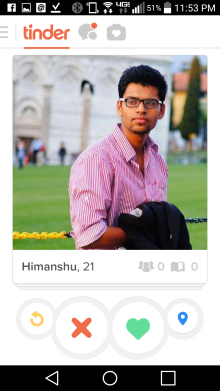 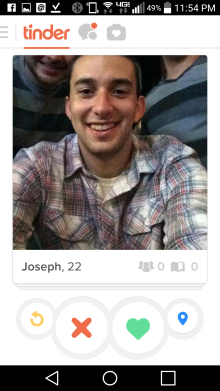 The Partier (4) The Party Man is seen in pictures at parties and drinking!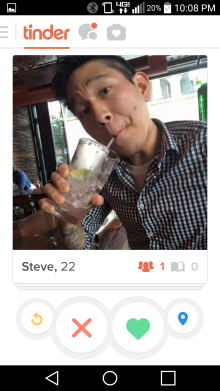 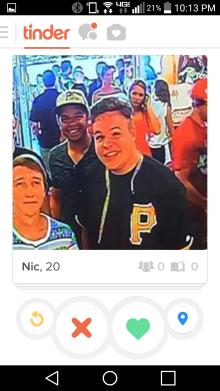 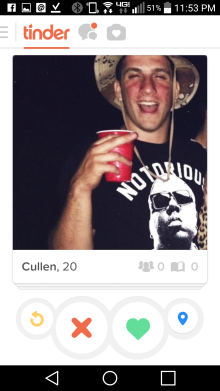 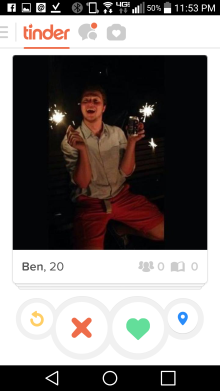 The Sexy Man (2) This Tinder man is seen in partial nudity or with some under garments showing.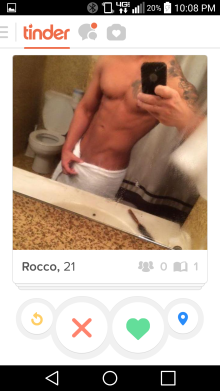 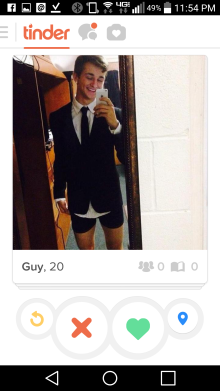 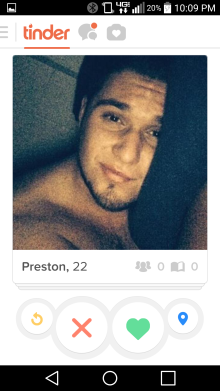 The Wierdo (7) This profile picture of this Tinder man, no matter how hard you try, just doesn’t make any sense.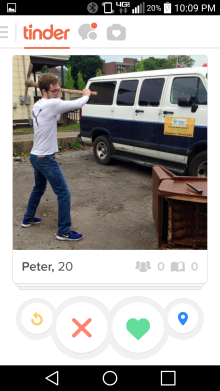 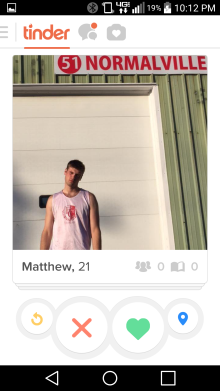 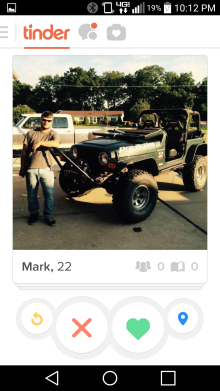 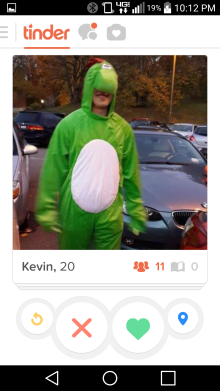 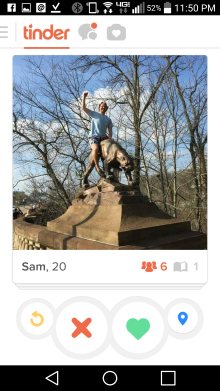 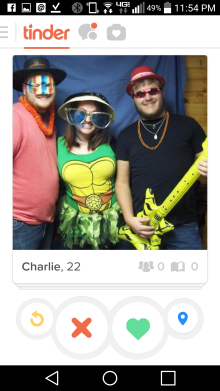 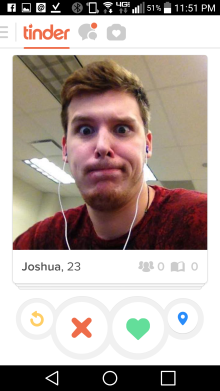 The Ugly Friend (11)  This Tinder profile picture has multiple men because the person who’s profile it is, is the ugly friend of the group.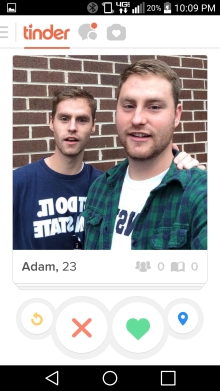 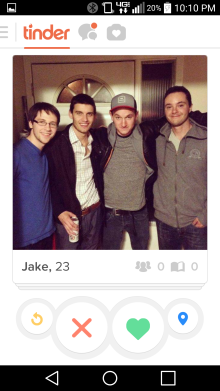 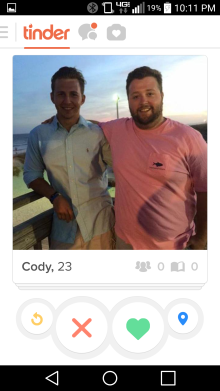 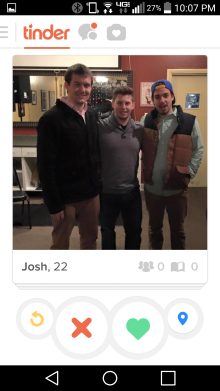 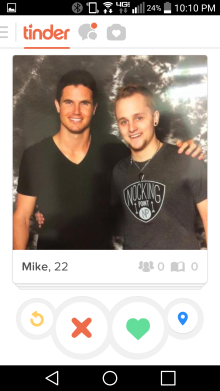 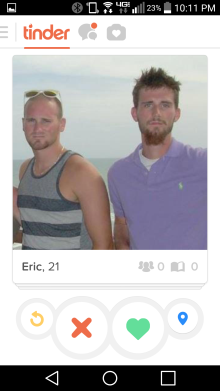 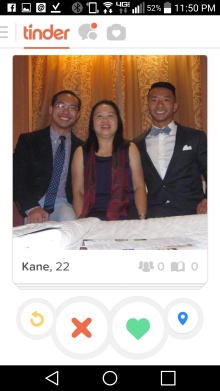 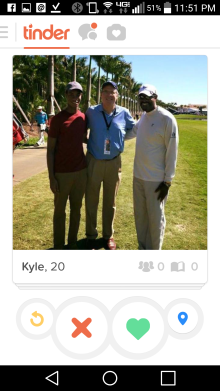 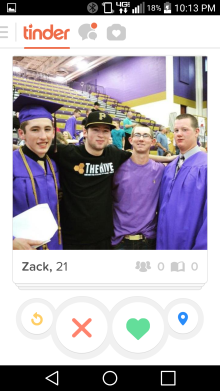 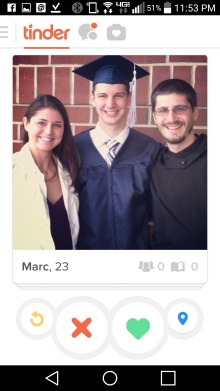 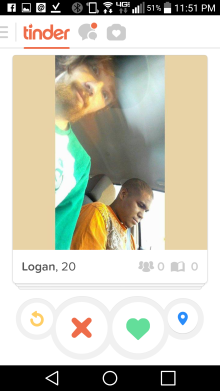 The Musician (1) This Tinder man is seen with his instruments in an attempt to seem musical.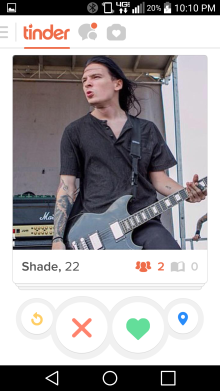 The Baby Daddy (1) This tinder man has a picture of himself with a baby, which is automatically assumed to be his.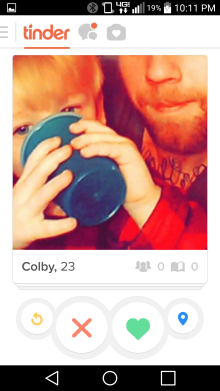 The Jock (3) This Tinder man posts pictures of himself playing sports, especially Hockey, to appear as a jock.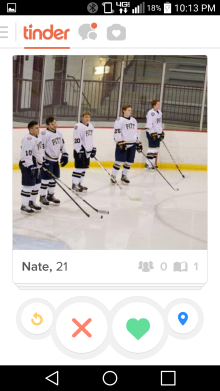 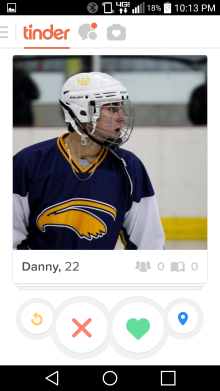 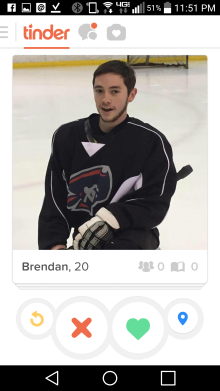 The Country Man (3) This man appears with his fish, deer he has hunted, guns and in his tractor.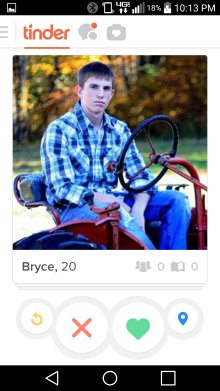 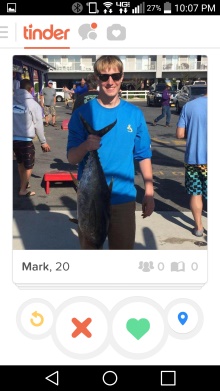 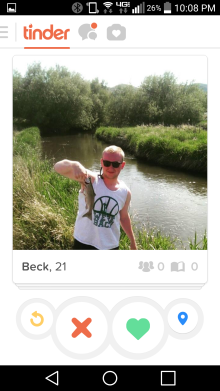 The Beach Bum (4) This Tinder man appears at the beach, his only summer habitat.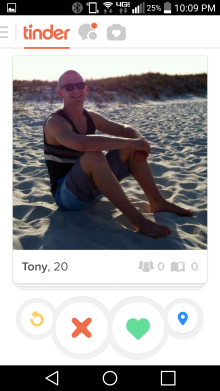 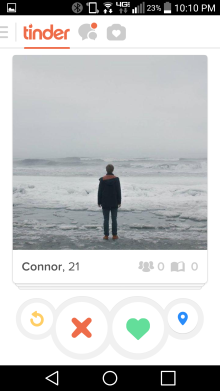 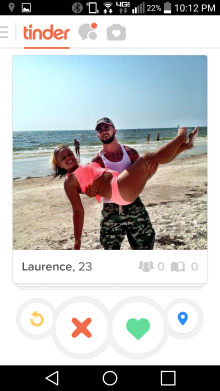 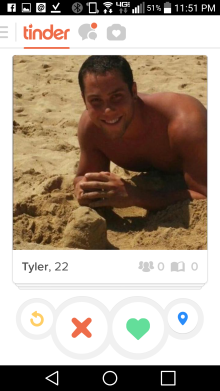 